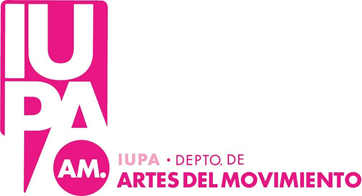 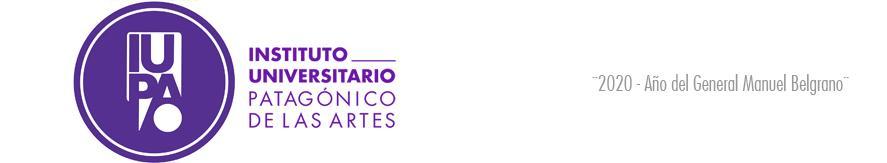  DEPARTAMENTO DE ARTES DEL MOVIMIENTODANZAS FOLKLÓRICASTURNO MAYO / JUNIO 2021PROFESORADO UNIVERSITARIO DE DANZAS FOLKLÓRICAS, TECNICATURA UNIVERSITARIA EN DANZAS FOLKLÓRICAS Y LICENCIATURA EN FOLKLORE 2021Contacto: Daniela Retamal dretamal@iupa.edu.ar - Sol Guerrero sguerrero@iupa.edu.ar         1 AÑO        2 AÑO             3 AÑO          4 AÑOMATERIAQUIENES RINDENFECHAHORAPLATAFORMATRIBUNAL ZAPATEO IAlumnos regulares03/0617:30AULA 05PresencialFORQUERA, LuisCASTILLO, MaximilianoESTIVE, NahuelSuplente: RAMIREZ, PaolaINTRODUCCIÓN AL FOLKLORE CIENCIAAlumnos regulares02/0615:30MEETDÍAZ, Florencia RAMIREZ, PaolaTHOMAS, DanaSuplente: TRESOLS, FacundoDANZAS NATIVAS IAlumnos regulares31/0516:30AULA 07PresencialLEMARCHAND, CintiaRETAMAL, DanielaBOMBARDIERI, LauraSuplente: TRESOLS, FacundoCULTURA Y ARTE AMERICANOAlumnos regulares04/0616:00MEETALARCÓN, YanetTHOMAS, DanaRAMIREZ, PaolaSuplente: PRAFIL, IgnacioTANGO IAlumnos regulares02/0618:00AULA 05PresencialBOMBARDIERI, LauraLEMARCHAND, CintiaFORQUERA, LuisSuplente: SERGIO, MauroTCC/ TCC IAlumnos regulares01/620:10AULA 53PresencialVALENZUELA, MatiasPESSOA, MarianaALTAMIRANO, María LauraSuplente:FORQUERA, LuisMATERIAQUIENES RINDENFECHAHORAPLATAFORMATRIBUNAL GUITARRA IAlumnos regulares y libres31/0518:00MEETHERNÁNDEZ, MatíasGUEVARA, SaloméTORRES, MatiasSuplente: SERGIO SOSA, MauroZAPATEO IIAlumnos regulares03/0619:30AULA 05PresencialCASTILLO, MaximilianoESTIVE, NahuelFORQUERA, LuisSuplente: DIAZ, GladysDANZAS NATIVAS IIAlumnos regulares31/0517:00AULA 05PresencialCASTILLO, MaximilianoDÍAZ, FlorenciaESTIVE, NahuelSuplente: FORQUERA, LuisTANGO IIAlumnos regulares03/0619:30AULA 09PresencialBOMBARDIERI, LauraLEMARCHAND, CintiaDIAZ, GladysSuplente: RETAMAL, DanielaMATERIAQUIENES RINDENFECHAHORAPLATAFORMATRIBUNAL ZAPATEO IIIAlumnos regulares03/0619:45AULA 05PresencialESTIVE, NahuelCASTILLO, MaximilianoFORQUERA, LuisSuplente: DIAZ, GladysMATERIAQUIENES RINDENFECHAHORAPLATAFORMATRIBUNAL FOLKLORE APLICADOAlumnos regulares04/0615:00MEETRAMIREZ, Paola ALARCÓN, Yanet TRESOLS, Facundo Suplente: THOMAS, DanaRESIDENCIA DOCENTEAlumnos regulares05/0611:00AULA 05PresencialRAMIREZ, Paola DIAZ, Gladys CASANOVA, DeborahSuplente: RETAMAL, Daniela